ИЗВЕЩЕНИЕ
о наличии оснований для признания жилого дома пустующимВензовецкий сельский исполнительный комитет, в рамках реализации Указа Президента Республики Беларусь от 24 марта 2021 года №116 «Об отчуждении жилых домов в сельской местности и совершенствовании работы с пустующими домами», информирует о наличии оснований для признания пустующим жилого дома, расположенного на территории сельсовета:            В случае намерения использовать жилой дом для проживания правообладателям необходимо в течение двух месяцев со дня опубликования данного извещения уведомить Вензовецкий сельский исполнительный комитет (231471, Республика Беларусь, Гродненская область, Дятловский  район, аг. Вензовец, ул. Новая, д. 1в, электронная почта, venzovets@dyatlovo.gov.by, телефон председателя 8(01563)67097 (Шимко Олег Иванович), управляющего делами 8(01563)67096 (Хилимончик Галина Николаевна), а также в течение одного года принять меры по приведению жилого дома и земельного участка, на котором он расположен, в состояние, пригодное для использования по назначению, в том числе путем осуществления реконструкции либо капитального ремонта. Уведомление представляется правообладателем лично или направляется по почте заказным почтовым отправлением с приложением копии документа, подтверждающего право владения и пользования данным жилым домом.                                                                                                                                                                                            В случае отказа от прав на указанный жилой дом - письменное заявление (согласие) на его снос. Заявление (согласие) на снос жилого дома должно быть подано лично либо подлинность подписи лица на нем должна быть засвидетельствована нотариально.Непредставление письменного уведомления о намерении использовать дом для проживания в установленные сроки является отказом от права собственности на жилой дом. В данном случае в отношении указанных жилых домов будет принято решение о признании их пустующими с последующей подачей заявления в суд о признании их бесхозяйными и передаче в собственность административно-территориальной единице.Местонахожденияжилого дома (фото)Сведения о лицах, включая наследников, информация о которых содержится в акте осмотра, которым предположительно жилой дом принадлежит на праве собственности, хозяйственного ведения или оперативного управления, иных лицах, имеющих право владения и пользования этим домомСрок непрожива-ния в жилом доме собственни-ка, иных лиц, имеющих право владения и пользова-ния этим домом Сведения о внесении платы за жилищно-коммунальные услуги, возмещении расходов за электро-энергию, выполне-нии требований законода-тельства об обязатель-ном страхова-нии строений, принадлежащих гражданамСведения о размерах жилого дома, о  площади, дате ввода в эксплуатацию, о материале стен, об этажности, о подземной этажности Сведения о составных частях и  принадлежнос-тях жилого дома, в том числе хозяйственных и иных постройках, и степени их износаСведения о нахождении жилого дома в аварийном состоянии или угрозе его обвалаСведения о земель-ном участке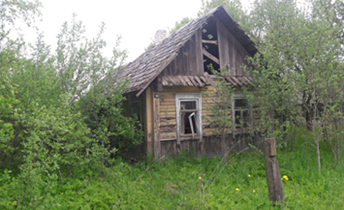 д. Сочивляны,ул. Центральная, 49СобственникГульник Александр ЛеонидовичБолее 10 летОплата не вносиласьНаружные размеры: 4,5х11,6, площадь 52,2 м.кв.; дата ввода 1949; материал стен дерево; этажность одноэтажный; подземная этажность отсутствуетПристройкак дому деревянная 1.60х6.7, сарай деревянный 12,20х6,10Дом в аварийном состоянииЗемельный участок не зарегистрирован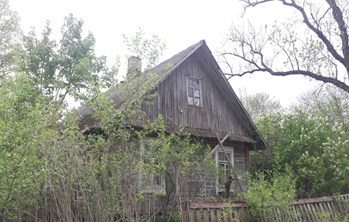 д. Сочивляны,ул. Центральная, 24Собственник-Адамик София Антоновна,  умерла  Более 3 летОплата не вносиласьНаружные размеры: 7,05х11,10; площадь 78,26 м.кв.; дата ввода 1964; материал стен дерево; этажность одноэтажный; подземная этажность отсутствуетСарай дощатый 3,30х7,05, сарай деревянный 6,40х1,90, сарай деревянный 10,30х6,40, сарай деревянный 4,20х6,40Дом в аварийном состоянииЗемельный участок не зарегистрирован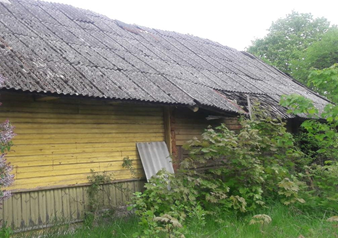 д. Явор,ул. Советская, 9собственник –Санюк Иван Иванович, умер Более 10 летОплата не вносиласьНаружные размеры:11,50х6,10; площадь 70,15 м.кв.; дата ввода 1954; материал стен дерево; этажность одноэтажный; подземная этажность отсутствуетсарай деревянный 8,60х6,10, сарай дощатый 1,70х2,80, колодецДом в аварийном состоянии Земельный участок не зарегистрирован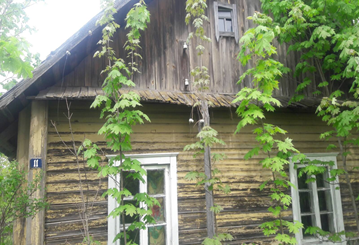 д. Явор,ул. Школьная, 11собственник –Ефимик Виктор Михайлович, умер Более 10 летОплата не вносиласьНаружные размеры: 6,20х10,70; площадь 66,34 м.кв.; дата ввода 1950; материал стен дерево; этажность одноэтажный; подземная этажность отсутствуетнетДом в аварийном состоянииЗемельный участок не зарегистрирован